Wu Ning’s Capstone Project Students’ workHere are pictures of students’ exercise book, writing book and test papers. There will be complete recording at the end of my teaching left to my host school. 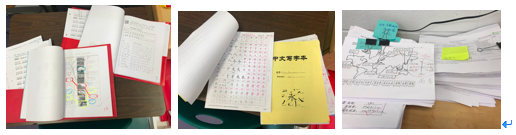 